Проект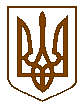 УКРАЇНАПЕРВОМАЙСЬКА  РАЙОННА  РАДАМИКОЛАЇВСЬКОЇ   ОБЛАСТІРІШЕННЯ   від  16 травня 2018  року   №                             ХХІV позачергова  сесія                                                                                                         сьомого скликанняПро відмову у погодженні Проекту землеустрою щодо встановлення  (зміни) меж міста Первомайська                                                                           Миколаївської    області	Розглянувши Проект землеустрою  щодо встановлення (зміни) меж міста Первомайська Миколаївської області, наданий виконкомом Первомайської міської ради (вих. № 3617/03-01-22 від 02.05.2018 року), що надійшов до районної ради 03.05.2018 року, розроблений Приватним підприємством «Землі Півдня», код ЄДРПОУ 34565541, (далі – Проект), рішення сесій Мигіївської, Грушівської, Синюхіно-Брідської, Кінецьпільської, Болеславчицької сільських рад Первомайського району, врахувавши висновки постійних комісій Первомайської районної ради, Первомайська районна рада вважає неможливим його погодження.В  порушення процедури погодження і затвердження документації із землеустрою, що визначена в тому числі нормами Земельного кодексу України (ст. 186), Законом України «Про землеустрій» (ст. 46),   на розгляд та погодження документації із землеустрою подано не належним чином завірену розробником копію документації. Проект в деяких положеннях  містить в собі суперечливу інформацію та не містить матеріалів погодження, в тому числі і погодження Генерального плану міста Первомайська Миколаївської області.Для вжиття вичерпних заходів щодо забезпечення погодження одержаного Проекту, Первомайською районною радою до виконавчого комітету Первомайської міської ради 08.05.2018 року надіслано відповідний запит, однак станом на 15.05.2018 року запитувана інформація та документи, які згідно закону включені до складу документації із землеустрою, не надані. Таким чином, має місце невідповідність положень Проекту вимогам законів та прийнятих відповідно до них нормативно-правових актів, документації із землеустрою.Проектом землеустрою щодо встановлення та зміни меж міста Первомайська Миколаївської області передбачено розширення меж міста Первомайська Миколаївської області за рахунок територій Первомайської районної ради та сільських рад Первомайського району. Пропонується вилучити із земель міста 4,22172 га та включити в межі населеного пункту 21 сформований масив земель загальною площею 1521,8814 га, в тому числі землі Первомайської районної ради  площею 1126,846 га.Проект Генерального плану міста Первомайська перед його затвердженням рішенням № 2 від 16.10.2015 року Первомайською міською радою до Первомайської районної ради та суміжних сільських рад для погодження не надавався, що є порушенням ст.ст.16, 17 Закону України «Про регулювання містобудівної діяльності». Використання неузгодженого проекту Генерального плану населеного пункту з органами місцевого самоврядування, що представляють інтереси суміжних територіальних громад під час виготовлення в подальшому на його підставі містобудівної документації, тягнуть за собою як наслідок її недостовірність та невідповідність вимогам чинного законодавства.	Відповідно до ст. 142 Конституції України та ст. 16 Закону України «Про місцеве самоврядування» матеріальною і фінансовою основою місцевого самоврядування є рухоме і нерухоме майно, доходи місцевих бюджетів, інші кошти, земля, природні ресурси, що є у  власності територіальних громад сіл, селищ, міст, районів у містах, а також об’єкти їхньої спільної власності, що перебувають в управлінні районних і обласних рад. Враховуючи викладене, керуючись статтями 85, 142 Конституції України, статтями 6, 173, 174 Земельного кодексу України, статтями 9, 17, 30, 46 Закону України "Про землеустрій", пунктами 21 частини першої статті 43 Закону України "Про місцеве самоврядування в Україні", положеннями статті 5 Європейської хартії місцевого самоврядування від 15.10.1985 року, районна радаВИРІШИЛА:Відмовити виконавчому комітету Первомайської міської ради  Миколаївської області в погодженні Проекту землеустрою  щодо встановлення (зміни) меж міста Первомайська Миколаївської області, що 03.05.2018 року поданий Первомайською міською радою  (вих. № 3617/03-01-22 від 02.05.2018 року), виготовленому Приватним підприємством «Землі Півдня» (код ЄДРПОУ 34565541).Контроль за виконанням рішення покласти на постійну комісію                        з питань АПК, врегулювання земельних відносин, екології, охорони навколишнього середовища та раціонального використання природних ресурсів.Голова районної ради                                                                        С.А. ВовкРезультати поіменного  голосування за рішення«Про відмову  у  погодженні  Проекту  землеустрою щодо встановлення меж міста Первомайська Миколаївської області»              №  1 - в цілому16.05.2018ЗА  22  ПРОТИ  0  УТРИМАЛИСЯ  0   НЕ ГОЛОСУВАЛИ  0 ВСЬОГО 22Процедурне рішення  прийнято№П.І.Б.1Блажкевич Василь Геннадійовичза2Біднарик Анатолій Миколайовичвідсутній3Бушилов Дмитро Івановичза4Вовк Світлана Анатоліївназа5Вусик Валентин Юрійовичвідсутній6Грищенко Олександр Сергійовичвідсутній7Гудзь  Людмила В’ячеславівна  відсутня8Дзиговська Дарья Віталіївназа9Дудіч Іван Ярославовичвідсутній10Зацерківний Микола Миколайовичза11Кіт Данило Павловичза12Ковальчук Людмила Василівназа13Колесніченко Сергій Миколайовичза14Король Сергій Миколайовичза15Косташенко Людмила Анатоліївнавідсутня16Костенко  Сергій Миколайовичза17Кравцова Надія Миколаївназа18Краєвський Віктор Володимировичвідсутній19Маковеєнко Олександр Федоровичза20Малюк Анатолій Миколайовичза21Маляренко Тетяна Дмитрівназа22Маняк  Олег Івановичвідсутній23Пак Юрій Дмитровичвідсутній24Повстемська Віра Іванівназа25Повстемська Наталія Петрівназа26Пригара Василь Петровичза27Пташинський Олександр Вікторовичза28Ратковський Олександр Володимировичза29Рудий Яків Миколайовичвідсутній30Савченко Ігор Михайловичза31Співак Володимир Борисовичвідсутній32Харь Володимир Петровичза33Чепіжко Ольга Валентинівназа34Швець Геннадій Вікторовичвідсутній